У  К  Р А  Ї  Н  А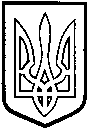 ТОМАШПІЛЬСЬКА РАЙОННА РАДАВ І Н Н И Ц Ь К О Ї  О Б Л А С Т ІРІШЕННЯ №447від 21 серпня 2018 року					   28 сесія 7 скликанняПро приватизацію комплексу будівель та споруд, що знаходиться за адресою: вул.Польова,1, с.Рожнятівка, Томашпільський районВідповідно до пункту 19 частини 1 статті 43, частин 4, 5 статті 60 Закону України «Про місцеве самоврядування в Україні», рішення 23 сесії районної ради 5 скликання від 28 квітня 2009 року №284 «Про управління об’єктами спільної власності територіальних громад району», Закону України «Про приватизацію державного та комунального майна», Постанови Кабінету Міністрів від 10.05.2018 року №432 «Про затвердження порядку проведення електронних аукціонів для продажу об’єктів малої приватизації та визначення додаткових умов продажу» та враховуючи висновок постійної комісії районної ради з питань регулювання комунальної власності, комплексного розвитку та благоустрою населених пунктів, охорони довкілля, будівництва та приватизації, районна рада ВИРІШИЛА: 1. Надати дозвіл конкурсній комісії приватизувати комплекс будівель та споруд (згідно додатку), загальною площею 3948,8 кв.м., що знаходиться за адресою: вул.Польова,1, с.Рожнятівка, Томашпільського району. 	2. Контроль за виконанням даного рішення покласти на постійну комісію районної ради з питань регулювання комунальної власності, комплексного розвитку та благоустрою населених пунктів, охорони довкілля, будівництва та приватизації (Гаврилюк В.А.).Голова районної ради						Д.КоритчукДодатокдо рішення 28 сесії районної ради 7 скликання №447від 21 серпня 2018 рокуПЕРЕЛІКбудівель та споруд, що підлягають приватизаціїБудівля адмінкорпусу – літера «А»  - заг.площею 560,9 кв.м.Будівля відділення №1 – літера «Б»  - заг.площею 214,1 кв.м.Будівля відділення №2 – літера «В»  - заг.площею 387,4 кв.м.Будівля відділення №3 – літера «Г»  - заг.площею 395,0 кв.м.Будівля відділення №4 – літера «Д»  - заг.площею 456,1 кв.м.Будівля відділення №4 – літера «Е»  - заг.площею 500,0 кв.м.Будівля кухні – літера «Є»  - заг.площею 410,6 кв.м.Будівля складів – літера «Ж»  - заг.площею 246,1 кв.м.Будівля гаражів – літера «З»  - заг. площею 274,3 кв.м.Будівля конюшні – літера «И»  - заг.площею 83,6 кв.м.Будівля свинарника – літера «І»  - заг.площею 94,4 кв.м.Будівля допоміжного господарства – літера «Ї»  - заг.площею 77,4 кв.м.Будівля ГСМ – літера «К»  - заг.площею 18,5 кв.м.Будівля вагової  - літера «Л»  - заг.площею 4,5 кв.м.Будівля електромайстерні – літера «М»  - заг.площею 69,0 кв.м.Будівля пральні,бані – літера «Н» - заг.площею 123,3Криниця – літера «О»  - заг.площею 15,7 кв.м.Криниця – літера «П»  - заг. площею 3,5 кв.м.Вигрібна яма – літера «Р»  - заг.площею 3,9 кв.м.Вигрібна яма – літера «С»  - заг.площею 10,5 кв.м.Загальна площа приміщень складає 3948,8 кв.м.